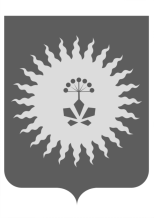 АДМИНИСТРАЦИЯАНУЧИНСКОГО МУНИЦИПАЛЬНОГО ОКРУГА ПРИМОРСКОГО КРАЯП О С Т А Н О В Л Е Н И ЕО внесении изменений в Положение об «Общественной палате Анучинского муниципального района», утверждённое постановлением администрации Анучинского муниципального района от 29.03.2018г. №175  и общего списка членов общественной палаты Анучинского муниципального района, утверждённого распоряжением администрации Анучинского муниципального района от 16.05.2018 г. №126-р В соответствии с Федеральным законом от 06.10.2003 г. №131-ФЗ «Об общих принципах организации местного самоуправления в РФ», руководствуясь Законом Приморского края от 01.10.2013 г.  №288-КЗ «Об общественной палате Приморского края», согласно Уставу Анучинского муниципального округа Приморского края, в целях привлечения жителей, общественных объединений к активному  участию в решении вопросов местного значения, обеспечения согласования общественно значимых инициатив органов местного самоуправления, администрация Анучинского муниципального округа Приморского краяПОСТАНОВЛЯЕТ:Внести изменения в Положение об «Общественной палате Анучинского муниципального района» (далее Положение), утверждённое постановлением администрации Анучинского муниципального района от 29.03.2018г. №175 «По утверждению Положения об «Общественной палате Анучинского муниципального района» следующие изменения, изложив в новой редакции (прилагается).Внести изменения в Состав Общественной палаты (далее Состав), утверждённый распоряжением администрации Анучинского муниципального района от 16.05.2018 г. №126-р «Об утверждении общего списка членов Общественной палаты Анучинского муниципального района» следующие изменения, изложив в новой редакции (прилагается).Общему отделу администрации Анучинского муниципального округа Приморского края (Бурдейной) разместить на официальном сайте администрации в информационно-телекоммуникационной сети Интернет.Контроль за выполнением настоящего постановления оставляю за собой.И.о. главы администрации Анучинского      муниципального округа                                                                        А.Я.ЯнчукУТВЕРЖДЕНОПостановлением администрации Анучинского муниципального района от 29.03.2018г. №175 (в редакции от 03.10.2022 г. №895) ПОЛОЖЕНИЕОБ ОБЩЕСТВЕННОЙ ПАЛАТЕАНУЧИНСКОГО МУНИЦИПАЛЬНОГО ОКРУГАГЛАВА 1. ОБЩИЕ ПОЛОЖЕНИЯСТАТЬЯ 1. ОБЩЕСТВЕННАЯ ПАЛАТА АНУЧИНСКОГО МУНИЦИПАЛЬНОГО ОКРУГА Общественная палата Анучинского муниципального округа (далее – Общественная палата) оказывает содействие во взаимодействии граждан Российской Федерации (далее - население), проживающих на территории Анучинского муниципального округа Приморского края (далее – муниципальный округ), с органами местного самоуправления в целях учёта потребностей и законных интересов, защиты конституционных прав и свобод населения, прав общественных объединений и иных некоммерческих организаций, действующих на территории муниципального округа, при реализации социальной и экономической политики на территории муниципального округа, а также в целях осуществления общественного контроля за деятельностью органов местного самоуправления на территории муниципального образования.2. Наименование "Общественная палата Анучинского муниципального округа " не подлежит государственной регистрации.3. Наименование "Общественная палата Анучинского муниципального округа " не может быть использовано в названиях органов местного самоуправления, а также в названиях объединений, организаций, учреждений и предприятий.4. В своей деятельности Общественная палата взаимодействует с государственными органами Приморского края, органами местного самоуправления, некоммерческими организациями, Общественной палатой Приморского края и гражданами, Общественными палатами, созданными в  муниципальных образованиях Приморского края, иными организациями. СТАТЬЯ 2. ЦЕЛИ И ЗАДАЧИ ОБЩЕСТВЕННОЙ ПАЛАТЫ1. Целью деятельности Общественной палаты является обеспечение согласования общественно значимых интересов населения муниципального округа, общественных объединений и иных некоммерческих организаций, действующих на территории муниципального образования, органов местного самоуправления для решения наиболее важных вопросов экономического и социального развития муниципального образования, защиты прав и свобод населения муниципального образования, прав общественных объединений и иных некоммерческих организаций, действующих на территории муниципального округа, демократических принципов развития гражданского общества в муниципальном округа.2. Ориентируясь на достижение целей, определённых в части 1 настоящей статьи, Общественная палата решает следующие задачи:1) привлечение населения муниципального округа, общественных объединений и иных некоммерческих организаций, действующих на территории муниципального округа, к процессу формирования и реализации органами местного самоуправления социальной и экономической политики на территории муниципального округа;2) осуществление взаимодействия населения муниципального округа с органами местного самоуправления;3) поддержка гражданских инициатив населения муниципального округа, имеющих значение для социального и экономического развития муниципального округа и направленных на реализацию и защиту конституционных прав, свобод и законных интересов населения муниципального округа; 4) разработка проектов правовых актов муниципального округа в целях реализации гражданских инициатив, имеющих значение для социального и экономического развития муниципального округа и направленных на  реализацию и защиту конституционных прав, свобод и законных интересов населения муниципального округа; 5) осуществление общественного контроля за деятельностью органов государственной власти, действующих на территории муниципального округа и органов местного самоуправления;6) проведение общественной экспертизы проектов муниципальных правовых актов;7) проведение открытого и гласного обсуждения общественно значимых проблем, изучение и выявление общественно значимых интересов населения муниципального округа и доведение их до сведения органов местного самоуправления и Общественной палаты Приморского края;8) выработка рекомендаций органам местного самоуправления при определении приоритетов в области муниципальной поддержки общественных объединений и иных некоммерческих организаций, действующих на территории муниципального образования, деятельность которых направлена на решение социальных проблем и развитие институтов гражданского общества в муниципальном округа;9) осуществление взаимодействия с Общественной палатой Приморского края и со средствами массовой информации муниципального округа.СТАТЬЯ 3. ПРАВОВАЯ ОСНОВА ДЕЯТЕЛЬНОСТИ ОБЩЕСТВЕННОЙ ПАЛАТЫВ своей деятельности Общественная палата руководствуется Конституцией Российской Федерации, федеральным законодательством, законодательством Приморского края, Уставом Анучинского муниципального округа Приморского края и Положением об Общественной палате Анучинского муниципального округа.ГЛАВА 2. СОСТАВ И ПОРЯДОК ФОРМИРОВАНИЯ ОБЩЕСТВЕННОЙ ПАЛАТЫСТАТЬЯ 4. СОСТАВ ОБЩЕСТВЕННОЙ ПАЛАТЫКоличественный состав Общественной палаты состоит из 10 членов и формируется в соответствии с настоящим Положением из:1) трети граждан Российской Федерации, постоянно (не менее 3 лет) проживающих на территории муниципального образования, рекомендуемых Главой муниципального образования;2) трети граждан Российской Федерации, постоянно (не менее 3 лет) проживающих на территории муниципального образования, рекомендуемых Думой Анучинского муниципального округа;3) представителей от общественных объединений и иных некоммерческих организаций, действующих на территории муниципального образования, граждан Российской Федерации, постоянно (не менее 3 лет), проживающих на территории муниципального образования, выдвигаемых инициативными группами (не менее 4 человек) граждан  или на условиях самовыдвижения.СТАТЬЯ 5. ПОРЯДОК ФОРМИРОВАНИЯ ОБЩЕСТВЕННОЙ ПАЛАТЫ1. В течение 14 дней со дня вступления в силу настоящего Положения Глава Анучинского муниципального округа и Дума Анучинского муниципального округа по результатам консультаций с общественными, некоммерческими, благотворительными организациями, творческими союзами определяет кандидатуры соответственно по одной трети от численности Общественной палаты граждан, проживающих в округе (далее - граждан), и предлагает им войти в состав Общественной палаты.2. Граждане, получившие предложение войти в состав Общественной палаты, письменно уведомляют Главу или Думу Анучинского муниципального округа о своём согласии либо об отказе.3. Глава и Дума Анучинского муниципального округа не позднее чем через 10 дней со дня получения письменного согласия граждан войти в состав Общественной палаты утверждают кандидатуры избранных ими по одной трети членов Общественной палаты и предлагают им приступить к формированию полного состава Общественной палаты.4. Утверждённые Главой или Думой Анучинского муниципального округа члены Общественной палаты не позднее 10 дней после утверждения создают открытым голосованием большинством голосов рабочую группу по формированию Общественной палаты. Рабочая группа даёт информацию в средствах массовой информации о порядке и сроках предоставления общественными объединениями и объединениями некоммерческих организаций материалов на кандидатов, рекомендуемых в состав Общественной палаты.5. Общественные объединения и объединения некоммерческих организаций, самовыдвиженцы в течение 10 дней со дня опубликования в средствах массовой информации направляют в рабочую группу по формированию Общественной палаты письменные ходатайства о желании включить своих представителей в состав Общественной палаты и заявления указанных кандидатов о согласии участвовать в работе Общественной палаты.В ходатайстве общественного объединения и объединения некоммерческих организаций должна содержаться информация о деятельности общественного объединения, а также сведения о кандидате, рекомендуемом в Общественную палату.6. Не вправе выдвигать кандидатов в члены Общественной палаты:1) общественные объединения, не зарегистрированные в установленном федеральным законом порядке;2) общественные объединения и иные некоммерческие организации, зарегистрированные в установленном федеральным законом порядке менее чем за один год до вступления в силу настоящего Положения при формировании первого состава Общественной палаты и менее чем за один год до дня истечения срока полномочий членов Общественной палаты действующего состава при формировании последующих составов Общественной палаты.7. Не допускаются к выдвижению кандидатов в члены Общественной палаты:1) общественные объединения и иные некоммерческие организации, действующие на территории Анучинского муниципального округа, которым в соответствии с Федеральным законом от 25 июля 2002 года № 114-ФЗ "О противодействии экстремистской деятельности" вынесено предупреждение в письменной форме о недопустимости осуществления экстремистской деятельности, - в течение одного года со дня вынесения предупреждения, если оно не было признано судом незаконным;2) общественные объединения и иные некоммерческие организации, деятельность которых приостановлена в соответствии с Федеральным законом "О противодействии экстремистской деятельности", если решение о приостановлении не было признано судом незаконным.8. Члены Общественной палаты, кандидатуры которых утверждены Главой и Думой Анучинского муниципального округа,  в течение двадцати (20) дней со дня опубликования рабочей группы в средствах массовой информации рейтинговым голосованием избирают в члены Общественной палаты одной трети от общего состава Общественной палаты граждан, представителей общественных объединений и объединений некоммерческих организаций – не более, чем по одному представителю от общественного объединения и объединения некоммерческих организаций, самовыдвиженцев.9. Общий список членов Общественной палаты утверждается распоряжением администрации Анучинского муниципального округа в течение 10 календарных дней со дня избрания членами Общественной палаты, кандидатуры которых утверждены Главой и Думой Анучинского муниципального округа,  рейтинговым голосованием членов Общественной палаты одной трети состава Общественной палаты граждан, представителей общественных объединений и объединений некоммерческих организаций, самовыдвиженцев. 10. Первое заседание Общественной палаты нового состава созывается Главой Анучинского муниципального округа не позднее чем через 15 дней со дня утверждения Главой Анучинского муниципального округа общего списка членов Общественной палаты.11 Общественная палата является правомочной, если в её состав вошло более трёх четвёртых от установленного настоящим Положением числа членов Общественной палаты.12. За 60 дней до истечения срока полномочий членов Общественной палаты Глава или Дума Анучинского муниципального округа инициирует процедуру формирования нового состава Общественной палаты, установленную настоящей статьёй.СТАТЬЯ 6. ПОРЯДОК ВЫДВИЖЕНИЯ КАНДИДАТОВ В ЧЛЕНЫ ОБЩЕСТВЕННОЙ ПАЛАТЫ5. Руководитель общественного объединения или иной некоммерческой организации, действующей на территории муниципального образования, направляет в рабочую группу следующие документы:1) письмо на имя председателя рабочей группы с указанием фамилии, имени, отчества представляемого кандидата в члены Общественной палаты;2) копию протокола (выписку из протокола) заседания высшего органа управления общественного объединения и иной некоммерческой организации, действующей на территории Анучинского муниципального округа, с указанием даты и места проведения, присутствующих лиц, количества голосовавших за выдвижение кандидата в члены Общественной палаты, заверенную председательствующим и секретарём;3) письменное заявление кандидата в члены Общественной палаты о согласии войти в состав Общественной палаты с указанием адреса для извещений и номера телефона;4) копию свидетельства о государственной регистрации и копию устава общественного объединения или иной некоммерческой организации, действующей на территории Анучинского муниципального округа;5) анкету общественного объединения или иной некоммерческой организации, действующей на территории Анучинского муниципального округа и выдвигающей кандидата в члены Общественной палаты; 6) анкету кандидата в члены Общественной палаты. 6. Граждане Российской Федерации, постоянно проживающие на территории Анучинского муниципального округа и выдвинувшие свои кандидатуры в состав Общественной палаты, направляют в рабочую группу следующие документы:1) письменное заявление кандидата в члены Общественной палаты о согласии войти в состав Общественной палаты с указанием адреса для извещений и номера телефона;2) копию паспорта3) анкету кандидата в члены Общественной палаты.7. Форма анкеты общественного объединения или иной некоммерческой организации, действующей на территории муниципального образования и выдвигающей кандидата в члены Общественной палаты, а также анкеты кандидата в члены Общественной палаты устанавливается рабочей группой. 8. Анкета общественного объединения или иной некоммерческой организации, действующей на территории Анучинского муниципального округа и выдвигающей кандидата в члены Общественной палаты, должна содержать следующую информацию:1) наименование общественного объединения или иной некоммерческой организации;2) дату и место государственной регистрации;3) дату и место последней перерегистрации;4) юридический адрес;5) фактический адрес, телефон, а также адрес сайта в сети "Интернет" в случае наличия;6) количество членов (участников);7) направления деятельности;8) перечень реализованных мероприятий в области защиты или содействия защите прав и свобод человека и гражданина;9) фамилию, имя, отчество руководителя;10) фамилию, имя, отчество кандидата в члены Общественной палаты.9. В анкете кандидата в члены Общественной палаты указываются:1) фамилия, имя, отчество;2) число, месяц, год и место рождения;3) гражданство;4) образование (наименование учебного заведения, дата окончания) и специальность;5) учёная степень, звание (в случае наличия);6) место работы;7) трудовая деятельность и опыт работы в области защиты прав граждан;8) данные паспорта или документа, удостоверяющего личность;9) сведения, подтверждающие особые заслуги перед Приморским краем, муниципальным образованием и обществом, если кандидат в члены Общественной палаты считает необходимым их представить.ГЛАВА 3. ПРАВОВОЙ СТАТУС ЧЛЕНА ОБЩЕСТВЕННОЙ ПАЛАТЫСТАТЬЯ 7. ЧЛЕН ОБЩЕСТВЕННОЙ ПАЛАТЫ1. Членом Общественной палаты может быть гражданин Российской Федерации, постоянно (не менее 3 лет) проживающий на территории муниципального образования и достигший возраста 18 лет.2. Членами Общественной палаты не могут быть:1) судьи, прокуроры, депутаты, иные лица, замещающие государственные должности Российской Федерации, должности федеральной государственной службы, государственные должности субъекта Российской Федерации, должности государственной гражданской службы субъекта Российской Федерации, должности муниципальной службы, а также лица, замещающие выборные должности в органах местного самоуправления;2) лица, признанные недееспособными или ограниченно дееспособными по решению суда;3) лица, имеющие неснятую или непогашенную судимость;4) лица, членство которых в Общественной палате ранее было прекращено по основаниям, предусмотренным пунктом 6 части 1 статьи 11 настоящего Закона. В этом случае запрет на членство в Общественной палате относится только к работе Общественной палаты следующего состава;5) лица, имеющие двойное гражданство.3. Срок полномочий членов Общественной палаты истекает через три года со дня утверждения Главой муниципального образования общего списка членов Общественной палаты.СТАТЬЯ 8. КОДЕКС ЭТИКИ ЧЛЕНОВ ОБЩЕСТВЕННОЙ ПАЛАТЫ1. Совет Общественной палаты разрабатывает и представляет на утверждение Общественной палаты Кодекс этики членов Общественной палаты. 2. Выполнение требований, предусмотренных Кодексом этики членов Общественной палаты, является обязательным для членов Общественной палаты.СТАТЬЯ 9.  ОГРАНИЧЕНИЯ, СВЯЗАННЫЕ   С   ЧЛЕНСТВОМ   В   ОБЩЕСТВЕННОЙ  ПАЛАТЕОбъединение членов Общественной палаты по принципу национальной, религиозной или партийной принадлежности не допускается. СТАТЬЯ 10. УЧАСТИЕ ЧЛЕНОВ ОБЩЕСТВЕННОЙ ПАЛАТЫ В ЕЁ РАБОТЕ1. Члены Общественной палаты принимают личное участие в работе заседаний Общественной палаты, Совета Общественной палаты, комиссий и рабочих групп Общественной палаты.2. Члены Общественной палаты вправе свободно высказывать своё мнение по любому вопросу деятельности Общественной палаты, Совета Общественной палаты, комиссий и рабочих групп Общественной палаты.3. Члены Общественной палаты при осуществлении своих полномочий не связаны решениями общественных объединений и иных некоммерческих организаций, действующих на территории муниципального образования, представителями которых они являются.СТАТЬЯ 11.   ПРЕКРАЩЕНИЕ   И   ПРИОСТАНОВЛЕНИЕ     ПОЛНОМОЧИЙ     ЧЛЕНА ОБЩЕСТВЕННОЙ ПАЛАТЫ1. Полномочия члена Общественной палаты прекращаются в порядке, предусмотренном регламентом Общественной палаты, в случае:1) истечения срока его полномочий;2) подачи им заявления о добровольном прекращении участия в работе Общественной палаты;3) неспособности его по состоянию здоровья участвовать в работе Общественной палаты;4) вступления в законную силу вынесенного в отношении его обвинительного приговора суда;5) признания его недееспособным, ограниченно дееспособным, безвестно отсутствующим, умершим на основании решения суда, вступившего в законную силу;6) грубого нарушения им Кодекса этики членов Общественной палаты - по решению не менее половины членов Общественной палаты, принятому на заседании Общественной палаты;7) избрания его на должность Президента Российской Федерации, избрания депутатом Государственной Думы Федерального Собрания Российской Федерации, избрания (назначения) членом Совета Федерации Федерального Собрания Российской Федерации, избрания депутатом законодательного (представительного) органа государственной власти субъекта Российской Федерации, а также на выборную должность в орган местного самоуправления; 8) назначения его на государственную должность Российской Федерации, должность федеральной государственной службы, государственную должность субъекта Российской Федерации, должность государственной гражданской службы субъекта Российской Федерации или должность муниципальной службы;9) отсутствия его без уважительных причин в течение одного года на двух заседаниях рабочих групп или на двух заседаниях комиссий Общественной палаты - по решению не менее половины членов Общественной палаты, принятому на заседании Общественной палаты;10) отсутствия его без уважительной причины в течение одного года на двух заседаниях Общественной палаты - по решению не менее половины членов Общественной палаты, принятому на заседании Общественной палаты;11) смерти члена Общественной палаты.2. В случае досрочного прекращения полномочий члена Общественной палаты - представителя общественного объединения или иной некоммерческой организации, действующей на территории муниципального образования, Глава Анучинского муниципального округа в течение 15 дней со дня досрочного прекращения полномочий утверждает нового члена Общественной палаты из списка кандидатов в члены Общественной палаты, соответствующих общественных объединений и иных некоммерческих организаций, действующих на территории муниципального образования, но не вошедшего в состав Общественной палаты; В случае досрочного прекращения полномочий члена Общественной палаты, выдвинутого Думой Анучинского муниципального округа, новый член Общественной палаты избирается Думой Анучинского муниципального округа в течение 15 дней со дня досрочного прекращения полномочий члена Общественной палаты.В случае досрочного прекращения полномочий члена Общественной палаты, избранного рейтинговым голосованием членами Общественной палаты, кандидатуры которых утверждены Главой и Думой Анучинского муниципального округа, из числа представителей общественных объединений и объединений некоммерческих организаций, самовыдвиженцев, в течение 15 дней со дня досрочного прекращения полномочий члена Общественной палаты назначается Главой Анучинского муниципального округа новый член Общественной палаты, набравший рейтинговым голосованием наибольшее число голосов, но не вошедший в состав Общественной палаты.3. При отсутствии кандидатов в списках кандидатов в члены Общественной палаты - представителей общественного объединения или иной некоммерческой организации, действующей на территории муниципального образования, избранных в соответствии с настоящим Положением, полномочия которого досрочно прекращены, назначение кандидата производится из следующего по порядку списка кандидатов в члены Общественной палаты.4. Если полномочия члена Общественной палаты прекращаются досрочно за 6 месяцев до окончания срока полномочий Общественной палаты текущего созыва, новый член Общественной палаты на место досрочно прекратившего полномочия члена Общественной палаты не назначается.5. Полномочия члена Общественной палаты приостанавливаются в порядке, предусмотренном регламентом Общественной палаты, в случае:1) предъявления ему в порядке, установленном законодательством Российской Федерации, обвинения в совершении преступления;2) назначения ему административного наказания в виде административного ареста;3) регистрации его в качестве кандидата на должность Президента Российской Федерации, кандидата в депутаты законодательного (представительного) органа государственной власти, кандидата на должность Губернатора Приморского края, кандидата на выборную должность в органе местного самоуправления, доверенного лица либо уполномоченного представителя кандидата (политической партии), а также в случае вхождения его в состав инициативной группы по проведению референдума в Российской Федерации, референдума Приморского края, местного референдума.ГЛАВА 4. ДЕЯТЕЛЬНОСТЬ ОБЩЕСТВЕННОЙ ПАЛАТЫСТАТЬЯ 12. РЕГЛАМЕНТ ОБЩЕСТВЕННОЙ ПАЛАТЫРегламентом Общественной палаты устанавливаются:1) порядок участия членов Общественной палаты в её деятельности;2) сроки и порядок проведения заседаний Общественной палаты;3) полномочия и порядок деятельности Совета Общественной палаты;4) порядок избрания и освобождения от должности председателя Общественной палаты и заместителя председателя Общественной палаты;5) полномочия и порядок деятельности председателя Общественной палаты и заместителя председателя Общественной палаты;6) перечень вопросов, решения по которым могут приниматься исключительно на пленарном заседании Общественной палаты;7) порядок формирования и деятельности комиссий и рабочих групп Общественной палаты;8) порядок прекращения и приостановления полномочий членов Общественной палаты в соответствии с настоящим Законом;9) сроки и порядок проведения мероприятий по общественному контролю;10) порядок принятия решений Общественной палаты;11) порядок привлечения к работе Общественной палаты граждан, общественных объединений и иных некоммерческих организаций, действующих на территории Анучинского муниципального округа, представители которых не вошли в её состав, и формы их взаимодействия с Общественной палатой; 12) порядок подготовки и проведения мероприятий Общественной палаты;13) иные вопросы внутренней организации и порядка деятельности Общественной палаты в соответствии с настоящим Положением.СТАТЬЯ 13. ОРГАНЫ ОБЩЕСТВЕННОЙ ПАЛАТЫ1. Общественная палата в порядке, установленном регламентом Общественной палаты, избирает из своего состава председателя Общественной палаты и заместителя председателя Общественной палаты. 2. Для предварительной подготовки заседаний Общественной палаты и рассмотрения организационных вопросов ее деятельности формируется Совет Общественной палаты, состоящий из председателя Общественной палаты, его заместителя и председателей комиссий Общественной палаты. Совет Общественной палаты является постоянно действующим органом Общественной палаты.3. Органами Общественной палаты являются также комиссии и рабочие группы Общественной палаты.4. Комиссии создаются по основным тематическим направлениям деятельности институтов гражданского общества, а также с учётом необходимости контроля соблюдения регламента Общественной палаты и Кодекса этики членов Общественной палаты и содействия её развитию и развитию институтов гражданского общества.5. Рабочие группы создаются для рассмотрения вопросов, носящих как узкофункциональный, так и междисциплинарный характер.СТАТЬЯ 14. ОСНОВНЫЕ ФОРМЫ РАБОТЫ ОБЩЕСТВЕННОЙ ПАЛАТЫ1. Основными формами деятельности Общественной палаты являются заседания Общественной палаты, заседания Совета Общественной палаты, комиссий и рабочих групп Общественной палаты, общественные слушания, "круглые столы", общественные форумы, иные мероприятия, соответствующие целям и задачам Общественной палаты.2. Очередные заседания Общественной палаты проводятся не реже четырёх раз в год. По решению Совета Общественной палаты может быть проведено внеочередное заседание Общественной палаты.3. Заседание Общественной палаты правомочно, если на нем присутствует не менее двух третей от установленного числа членов Общественной палаты.СТАТЬЯ 15.   УЧАСТИЕ       ОБЩЕСТВЕННЫХ         ОБЪЕДИНЕНИЙ        И          ИНЫХ  НЕКОММЕРЧЕСКИХ ОРГАНИЗАЦИЙ    В РАБОТЕ ОБЩЕСТВЕННОЙ ПАЛАТЫ1. Общественные объединения и иные некоммерческие организации, действующие на территории муниципального образования, представители которых не вошли в состав Общественной палаты, могут принимать участие в её работе.2. Общественная палата может привлекать к своей работе общественные объединения и иные некоммерческие организации, действующие на территории муниципального образования, представители которых не вошли в её состав.СТАТЬЯ 16. РЕШЕНИЯ ОБЩЕСТВЕННОЙ ПАЛАТЫ1. Решения Общественной палаты носят рекомендательный характер. 2. Решения Общественной палаты принимаются в форме заключений, предложений и обращений. Решения Общественной палаты по вопросам организации её работы принимаются в форме распоряжений.СТАТЬЯ 17. ПОЛНОМОЧИЯ ОБЩЕСТВЕННОЙ ПАЛАТЫДля решения возложенных на неё задач Общественная палата:1) разрабатывает проекты нормативных актов Анучинского муниципального округа в целях реализации гражданских инициатив населения муниципального образования, имеющих значение для социального и экономического развития Анучинского муниципального округа и направленных на реализацию и защиту конституционных прав, свобод и законных интересов населения муниципального образования;2) проводит совещания,  семинары, научно-практические конференции и иные мероприятия по общественно важным проблемам;3) направляет информацию о нарушении действующего законодательства органами государственной власти на территории Анучинского муниципального округа и органами местного самоуправления в контролирующие органы или должностным лицам в соответствии с их компетенцией;4) запрашивает у органов государственной власти на территории Анучинского муниципального округа и органов местного самоуправления информацию по вопросам реализации социально-экономической и бюджетной политики, реализации и защиты прав и законных интересов жителей муниципального образования, общественных объединений и иных некоммерческих организаций, действующих на территории муниципального образования;5) проводит общественную экспертизу проектов муниципальных правовых актов; 6) приглашает представителей органов государственной власти, действующих на территории Анучинского муниципального округа, органов местного самоуправления на заседания Общественной палаты и направляет членов Общественной палаты для участия в заседаниях органов местного самоуправления;7) направляет членов Общественной палаты для участия в мероприятиях, проводимых общероссийскими, межрегиональными и региональными общественными объединениями, по приглашению этих объединений;8) приглашает членов Общественной палаты Приморского края на заседания Общественной палаты, заседания образованных ею комиссий и рабочих групп;9) по приглашению Общественной палаты Приморского края направляет членов Общественной палаты на заседания Общественной палаты Приморского края, образованных ею комиссий и рабочих групп;10) информирует население муниципального образования о результатах своей деятельности через средства массовой информации;11) избирает из своего состава представителя Общественной палаты для делегирования его в состав координационного совета Общественной палаты Приморского края;12) принимает участие в формировании Общественных экспертных советов в муниципальном округе в соответствии с принимаемыми муниципальными нормативными правовыми актами Анучинского муниципального округа СТАТЬЯ 18. ОБЩЕСТВЕННАЯ ЭКСПЕРТИЗА1. Общественная экспертиза проводится Общественной палатой в целях прогнозирования социально-экономических последствий принятия проектов муниципальных правовых актов общим потребностям и согласованным интересам населения муниципального образования. Положение об общественной экспертизе утверждается решением Общественной палаты.2. Общественная экспертиза проводится по решению Общественной палаты либо по предложению органов местного самоуправления или Думы Анучинского муниципального округа.3. Для проведения общественной экспертизы Общественная палата создаёт рабочие группы, которые вправе:1) привлекать экспертов из числа учёных и специалистов;2) рекомендовать Общественной палате направить в органы местного самоуправления запрос о предоставлении документов и материалов, необходимых для проведения общественной экспертизы;3) рекомендовать Общественной палате направить её членов для участия в работе соответствующих органов местного самоуправления при рассмотрении проектов муниципальных правовых актов, являющихся объектом общественной экспертизы.4. При поступлении запроса Общественной палаты органы местного самоуправления обязаны направить в Общественную палату указанные в запросе проекты муниципальных правовых актов, а также документы и материалы, необходимые для проведения общественной экспертизы.СТАТЬЯ 19.  ЗАКЛЮЧЕНИЯ     ОБЩЕСТВЕННОЙ     ПАЛАТЫ    ПО     РЕЗУЛЬТАТАМ  ОБЩЕСТВЕННОЙ ЭКСПЕРТИЗЫ1. По результатам общественной экспертизы проектов муниципальных правовых актов на заседании Общественной палаты утверждается заключение Общественной палаты, которое направляется в соответствующие органы местного самоуправления и подлежит их обязательному рассмотрению.2. Заключения Общественной палаты по результатам общественной экспертизы проектов муниципальных правовых актов рассматриваются органами местного самоуправления с приглашением уполномоченных членов Общественной палаты.СТАТЬЯ 20. ОБЩЕСТВЕННЫЙ КОНТРОЛЬ1. Общественный контроль - осуществляемая в связи с обращениями граждан, постоянно проживающих на территории Анучинского муниципального округа, общественных объединений и организаций, действующих на территории муниципального образования, деятельность Общественной палаты по мониторингу и оценке соответствия общественным интересам населения муниципального образования деятельности органов государственной власти на территории муниципального образования, органов местного самоуправления.2. Общественный контроль осуществляется по решению Общественной палаты либо по предложению Главы Анучинского муниципального округа, или Думы Анучинского муниципального округа.3. Общественный контроль за деятельностью органов государственной власти на территории муниципального образования, а также органов местного самоуправления осуществляется Общественной палатой в формах:1) мониторинга и оценки соответствия общественным интересам населения Анучинского муниципального округа деятельности органов государственной власти на территории Анучинского муниципального округа, органов местного самоуправления;2) мониторинга и оценки эффективности реализации органами местного самоуправления нормативных правовых актов.4. Общественный контроль за деятельностью Думы Анучинского муниципального округа осуществляется Общественной палатой в форме мониторинга, анализа и оценки социальных, экономических, правовых и иных последствий принимаемых нормативно-правовых актов Думой Анучинского муниципального округа.5. По результатам осуществления общественного контроля Общественная палата принимает заключение.Заключение Общественной палаты, принятое по итогам общественного контроля за деятельностью органов местного самоуправления, направляется Главе Анучинского муниципального округа, принятое по итогам общественного контроля за деятельностью Думы Анучинского муниципального округа, направляется в Думу Анучинского муниципального округа, для рассмотрения.6. Глава Анучинского муниципального округа, Дума Анучинского муниципального округа, которым в соответствии с частью 5 настоящей статьи направлено заключение Общественной палаты, принятое по результатам общественного контроля, обязаны в течение 30 дней со дня получения такого заключения направить в Общественную палату мотивированный ответ о результатах его рассмотрения.7. Заключение Общественной палаты, принятое по результатам общественного контроля, и ответ о результатах его рассмотрения может рассматриваться на заседаниях Общественной палаты, заседаниях Совета Общественной палаты, заседаниях комиссий и рабочих групп Общественной палаты, в рамках иных форм работы Общественной палаты.СТАТЬЯ 21. ПОДДЕРЖКА ОБЩЕСТВЕННОЙ ПАЛАТОЙ ГРАЖДАНСКИХ ИНИЦИАТИВ1. Общественная палата осуществляет сбор и обработку информации о гражданских инициативах населения муниципального образования по вопросам экономического, социально-политического и культурного развития муниципального образования, укрепления правопорядка и общественной безопасности, защиты основных прав и свобод человека и гражданина.2. Общественная палата доводит до сведения населения муниципального образования информацию о гражданских инициативах, указанных в части 1 настоящей статьи, с целью привлечения общественности к их обсуждению и реализации.3. По результатам обсуждения гражданских инициатив, указанных в части 1 настоящей статьи, Общественная палата вправе обратиться с предложениями к органам местного самоуправления, а также разработать проект нормативного акта и представить его для рассмотрения Главе Анучинского муниципального округа или Думе Анучинского муниципального округа. СТАТЬЯ 22. ВЗАИМОДЕЙСТВИЕ ОБЩЕСТВЕННОЙ ПАЛАТЫ С ОРГАНАМИ МЕСТНОГО  САМОУПРАВЛЕНИЯ1. Органы государственной власти на территории Анучинского муниципального округа, органы местного самоуправления предоставляют по запросам Общественной палаты необходимые для ее работы сведения, за исключением сведений, составляющих государственную или иную охраняемую законом тайну.2. Члены Общественной палаты, уполномоченные Общественной палатой, имеют право присутствовать на заседаниях органов местного самоуправления.3. Органы местного самоуправления и их должностные лица оказывают содействие членам Общественной палаты в исполнении их полномочий, установленных настоящим Положением.ГЛАВА 5. ОРГАНИЗАЦИОННОЕ, ИНФОРМАЦИОННОЕ ОБЕСПЕЧЕНИЕДЕЯТЕЛЬНОСТИ  ОБЩЕСТВЕННОЙ ПАЛАТЫСТАТЬЯ 23. УДОСТОВЕРЕНИЕ ЧЛЕНА ОБЩЕСТВЕННОЙ ПАЛАТЫ 1. Член Общественной палаты имеет удостоверение члена Общественной палаты, являющееся документом, подтверждающим его полномочия. 2. Образец и описание удостоверения члена Общественной палаты утверждаются Общественной палатой.СТАТЬЯ 24. ИНФОРМАЦИОННОЕ ОБЕСПЕЧЕНИЕ ДЕЯТЕЛЬНОСТИ ОБЩЕСТВЕННОЙ  ПАЛАТЫ1. Информация о деятельности Общественной палаты в соответствии с регламентом Общественной палаты размещается по возможности на местном телевидении, радио и в периодических печатных изданиях.СТАТЬЯ 25. ОБЕСПЕЧЕНИЕ ДЕЯТЕЛЬНОСТИ ОБЩЕСТВЕННОЙ ПАЛАТЫ1. Обеспечение организации взаимодействия Общественной палаты с Администрацией и Думой Анучинского муниципального округа осуществляется отделом социального развития администрации Анучинского муниципального округа.ГЛАВА 6. ЗАКЛЮЧИТЕЛЬНЫЕ И ПЕРЕХОДНЫЕ ПОЛОЖЕНИЯСТАТЬЯ 26. ПОРЯДОК ВСТУПЛЕНИЯ В СИЛУ НАСТОЯЩЕГО ПОЛОЖЕНИЯНастоящее Положение вступает в силу по истечении 5 дней со дня его официального опубликования. СОГЛАСИЕна утверждение членом общественной палаты Анучинского муниципального округа         Я,_______________________________________________________________	(фамилия, имя, отчество)Даю согласие на утверждение меня членом Общественной палаты Анучинского муниципального округа С Положением об Общественной палате Анучинского муниципального округа, утверждённым Постановлением администрации Анучинского муниципального округа от №__________, ознакомлен (а).____________________             ________________________                                   дата                                                                                                                     подписьАНКЕТАкандидата в члены общественной палаты  Анучинского муниципального округаФамилия, имя, отчество ____________________________________________________________________Дата рождения ____________________________________________________________________Место рождения ___________________________________________________________________Гражданство ___________________________________________________________________                                                                             (если изменялось, указать, когда и по какой причине)Вид документа, удостоверяющего личность ___________________________________________________________________                                                           (паспорт или документ, его заменяющий серия, номер, когда и кем выдан),Адрес места жительства _________________________________________________________                         улица, № дома, квартиры, город, иной населенный пункт, округ, наименование субъекта Российской Федерации)Место работы __________________________________________________________________                                                                                  ание основного места работы или службы (род занятий), должность)Образование, наименование учебного заведения __________________________________________________________________  ____________________             ________________________                                    дата                                                                                                                             подписьУТВЕРЖДЕНОРаспоряжением администрации Анучинского муниципального района от 16.05.2018г. №126 (в редакции от 03.10.2022 г. №895)Общий Список членов Общественной палаты Анучинского муниципального округаКозлова Галина МихайловнаКалибовец Нина Васильевна Дзюба Елена Ивановна Сребняк Наталья Викторовна Леонова Лидия Александровна Мельникова Татьяна ИвановнаРадько Владислав Борисович Пулинец Александр Константинович Глушак Сергей Михайлович Пухкал Наталья ЛеонидовнаПожалуйста, подождите13.10.2022 г.с. Анучино№895